　　　　　　　　インクルーシブプロジェクト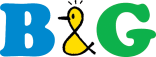 「2016障害者と健常者のヨット大会」実施要項【目　　的】　障害者や初心者～上級者までの幅広い参加者を対象にクラス別のヨットレースを開催することにより、日頃の練習成果発表の機会を提供するとともに、参加者相互の交流と海洋性レクリエーション活動の促進、海事知識の普及、インクルーシブな社会の実現を図る。【大会概要】■主　　催　　公益財団法人ブルーシー・アンド・グリーンランド財団、B&G別府海洋クラブ■後　　援　　大分県、大分県教育委員会、別府市、別府市教育委員会、JFおおいた別府支店大分合同新聞社、NHK大分放送局、OBS大分放送、TOSテレビ大分OAB大分朝日放送、FM大分■協　　力　　杵築市教育委員会、日本OP協会、大分県セーリング連盟大分県障がい者体育協会、社会福祉法人太陽の家、株式会社ササキ・コーポレーション■開催期間　　2016年7月17日(日) ～ 18日(祝)　（2日間）■開催場所　　大分県別府市　北浜ヨットハーバー　　　　　　　　〒874-0033　大分県別府市北浜１丁目818－390　　　　　　　　・本　　部〔別府市　北浜ヨットハーバー　艇庫〕　　　　　　　　・競技水面〔別府市　北浜ヨットハーバー　前面水域〕■参加資格　　・OP級：小学生・中学生（2016年度日本OP協会会員はAクラス出場可）　　　　　　　・ハンザ：障害者（年齢不問、セーリング技術に応じたクラス分けにより出場可）■大会特典　　OP級Aクラス上位者に「2016年度 第48回全日本オプティミスト級セーリング選手権大会」への出場権を与える。■競技種目　　OP級・ハンザヨットレース※OP級Cクラスとハンザ出場者は、ヨット一式を大会運営側で準備します。■競技日程第1日目：7月17日（日）第2日目：7月18日(祝)　　※5レース以上成立した場合は、1レースカット【申込方法等】■申込方法　　各クラブ一括して、所定の「参加申込書（各クラス1枚）」と「誓約書（1人1枚）」をB&G別府海洋クラブHP（https://sites.google.com/site/bgbeppukaiyoclub/）内の「B&G 障害者と健常者のヨット大会」からダウンロードして、次のとおりご提出ください。【参加申込書】　2016年7月11日(月)必着で、B&G別府海洋クラブ Eメール（marine@ctb.ne.jp）にエクセル データをお送りください。【誓約書】　　　2016年7月17日(日)受付時に、「押印した誓約書」をご提出ください。■問合せ先　　B&G別府海洋クラブ　　　　　　〒874-0833　大分県別府市鶴見九組ルミエールの丘H－15　濱本徹夫（はまもとてつお）　　　　　　Eメールアドレス：marine@ctb.ne.jp　　電話：090－1196－9995■参加費　　各クラブ一括して7月11日（月）までに次の参加費を下記指定口座に振り込んでください。【参加費振込み先】　（銀行）大分みらい信用金庫　（支店）００２（口座）普通預金　９３６３０３６　　　（名義）別府海洋クラブ　代表　濱本徹夫【宿泊・弁当について】宿泊・弁当の申込み 及び お支払いは、別紙「2016Ｂ＆Ｇ障害者と健常者のヨット大会宿泊案内」をご確認のうえ、直接 ホテルニューツルタにご手配ください。■写真等の撮影　　　大会の広報活動として大会参加者、大会風景等を撮影させていただきます。撮影した写真や映像は、予告なく印刷物やホームページ、動画サイトなどで紹介することがありますので、ご了承ください。なお、撮影不可の場合、あらかじめお申し出ください。以　上クラスクラス区　　　　　　分A上級者全日本大会を目指す選手B中級者2年～3年程度の乗艇経験者C初心者障害者、初心者、初めての方も参加できるクラス時間内　　　容備　　　考8:309:3010:0012:3018:30受付指導者会議開会式第１レース〔A・B・Cクラス〕以下順次レースを行うレセプションCクラス：「レース参加・見学」等参加チームの交流親睦会時間内　　　容備　　　考9:0014:0015:00随時レース〔A・B・Cクラス〕以下順次レースを行う海をきれいにビーチクリーン閉会式Cクラス：「レース参加・見学」クラスクラス金　　　額A上級者4,000円／1人B中級者4,000円／1人C初心者2,000円／1人